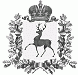 АДМИНИСТРАЦИЯ РАБОЧЕГО ПОСЁЛКА ШАРАНГАШАРАНГСКОГО МУНИЦИПАЛЬНОГО РАЙОНАНИЖЕГОРОДСКОЙ ОБЛАСТИПОСТАНОВЛЕНИЕот 18.04.2017							N44Об обеспечении безопасности и дорожного движения в ходе проведения праздника 9 мая 2017 года             В целях  обеспечения  безопасности  дорожного движения в ходе проведения праздника 9 мая 2017 года -  празднования 72 годовщины Победы в Великой Отечественной войне:       1.Закрыть движение транспортных средств в р.п.Шаранга с 08:00 до 14:00 часов:- на участке улицы Ленина  от  здания Агропромышленного техникума   до улицы Свободы (магазин «Пятерочка»);- на участке улицы Советская до пересечения с улицей Большевиков;- на участке улицы Комсомольская до пересечения с улицей Ленина.- на участке улицы Свободы от Стадиона до здания «Почта».- на участке улицы Советская до пересечения с улицей Старыгина и улицей Школьной- на участке улицы Первомайская  до пересечения с улицей Ленина.         2. Информировать  пользователей автомобильных дорог о перекрытии  движения транспорта 9 мая 2017 г. с 08:00 до 14:00  на участках улиц, указанных в п.1 настоящего постановления.        3. Просить Отделение полиции (по обслуживанию Шарангского района) МО МВД России «Уренский»:     3.1. Обеспечить охрану общественного порядка и  общественную безопасность в месте проведения  праздника    и на прилегающей территории.     3.2. Осуществить  мероприятия  по перекрытию движения транспортных средств  с 08:00 до 14:00  на участках улиц, указанных в п.1 настоящего постановления.        4.  МУП «Шарангское ПАП» внести изменения  в маршруты движения  наземного пассажирского  транспорта с 08:00 до 14:00  на участках улиц, указанных в п.1 настоящего постановления.       5. Контроль  за выполнением настоящего постановления оставляю за собой. Глава администрации	С.В.Краев